МИНИСТЕРСТВО НАУКИ И ВЫСШЕГО ОБРАЗОВАНИЯ РОССИЙСКОЙ ФЕДЕРАЦИИФедеральное государственное бюджетное образовательное учреждениевысшего образования«КУБАНСКИЙ ГОСУДАРСТВЕННЫЙ УНИВЕРСИТЕТ»(ФГБОУ ВО «КубГУ»)Экономический факультетКафедра экономики и управления инновационными системамиКУРСОВАЯ РАБОТААНАЛИЗ ФИНАНСОВО-ХОЗЯЙСТВЕННОЙ ДЕЯТЕЛЬНОСТИ ООО «ФОРЕСТ ИНВЕСТ»Работу выполнил _______________________________________А.  Г. Парсегов (подпись)Направление подготовки                     27.03.05 Инноватика         курс  2Направленность (профиль) Управление инновационными проектами и трансфер технологий  Научный руководитель канд. экон. наук, доц.                                                                         А.С. Алеников                                                             (подпись)              Нормоконтролерканд. экон. наук, доц.                                                                         А.С. Алеников                                                                       (подпись)                   Краснодар2023ВВЕДЕНИЕАктуальность выбранной темы состоит в том, что анализ финансово-хозяйственной деятельности является необходимым элементом в системе управления предприятия, поскольку является той базой, на которой строится разработка экономической стратегии предприятия. Любая организация, осуществляющая свою деятельность в современной экономике, создана для того, чтобы приносить прибыль, удовлетворять потребности населения, улучшать условия жизни людей. Для того, чтобы максимально задействовать имеющиеся ресурсы, заставить механизм организации непрерывно и четко работать с максимальной отдачей, необходимо определенное изучение внутренней и внешней ситуации в организации - анализ ее текущей деятельности и определение путей дальнейшего развития. Экономический анализ как раз позволяет оценить предприятие с точки зрения экономической науки, является важным и мощным инструментом в управлении современными организациями.Целью данного исследования является проведение анализа финансовой отчетности ООО «Форест Инвест». Для достижения поставленной цели необходимо решить следующие задачи:Изучение характеристики предприятия Рассмотрение макроэкономической средыРасчет вертикального и горизонтального анализа Выявление платежеспособности предприятие Вычисление рентабельности Определение финансовой устойчивости Анализирование деловой активностиПрогнозирование банкротства Проведение факторного анализа прибыли от продаж Объект исследования является финансово-хозяйственная деятельность ООО «Форест Инвест».Предметом исследования является финансово-хозяйственной состояние организации в 2019–2022 годахИнформационный базис исследования – бухгалтерская отчетность ООО «Форест Инвест».Структура работы: курсовая работа включает введение, 3 раздела, заключение, список литературы из 10 источников. Текст работы проиллюстрирован 11 рисунками, 10 таблицами. Во введении обоснована актуальность темы исследования и оценена степень ее изученности в науке, определена проблема, цель, задачи, объект и предмет исследования. В первом разделе описываются характеристика макроэкономические факторы, влияющие на финансовое состояние компании. Во втором разделе проведен анализ, рассчитаны финансовые показатели компании и дана оценка финансовой деятельности предприятия. В третьем разделе, используя продвинутые инструменты экономического анализа, рассматривается финансовое положение ООО «Форест Инвест». В заключении изложены основные выводы, предложения и результаты исследования.В работе были использованы следующие методы исследования: анализ, синтез, сравнение, вертикальный, горизонтальный, балансовый, расчетно-конструктивный. Теоретической и методологической основой курсовой работы послужили многие положения, изложенные в трудах российских ученых экономистов и финансистов, таких как: О.В. Ефимова, В.В. Ковалев, Г.В. Савицкая, Е.С. Стоянова, А.Д. Шеремет, Л.В. Донцова, Н.А. Никифорова, Л.Т. Гиляровская, В.Р. Банк, В.М. Глазунов, П. Ревенко, Л.Г. Скамай и т.д.1 Характеристика ООО «Форест Инвест»1.1 История и характеристика видов экономической деятельности ООО «Форест Инвест».Согласно данным ЕГРЮЛ, компания ООО "Форест Инвест" — или общество с ограниченной ответственностью "Форест Инвест" — зарегистрирована 24 декабря 2002 года по адресу 352570, Краснодарский край, Мостовский район, пгт Мостовской, тер. Южная Промзона. Налоговый орган — межрайонная инспекция Федеральной налоговой службы №16 по Краснодарскому краю.Реквизиты юридического лица — ОГРН 1022304344193, ИНН 2342014810, КПП 234201001. Регистрационный номер в ПФР — 033045007699, регистрационный номер в ФСС — 232065586323201. Организационно-правовой формой является "Общества с ограниченной ответственностью", а формой собственности — "Смешанная иностранная собственность". Уставный капитал составляет 25,8 млн руб.Основным видом деятельности компании ООО "ФОРЕСТ ИНВЕСТ" является "Распиловка и строгание древесины". Компания также зарегистрирована в таких категориях ОКВЭД как "Производство прочих деревянных изделий", "Предоставление услуг по пропитке древесины", "Производство прочих деревянных строительных конструкций и столярных изделий".Генеральный директор — Софоклеус Софоклис. Учредители — Софоклеус Андреас, Софоклеус Софоклис.На 22 июня 2023 года юридическое лицо является действующим.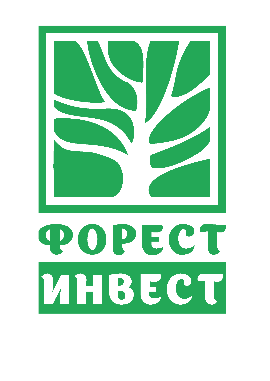 Рисунок 1- Логотип ООО «Форест Инвест»Преимущества предприятия:Долгое время работыКомпания зарегистрирована 21 год назад, что говорит о стабильной деятельности и поднадзорности государственным органамБольшой уставный капиталУставный капитал составляет 25,8 млн руб., это один из признаков повышенной надежности компанииНе входит в реестр недобросовестных поставщиковПо данным ФАС, не входит в реестр недобросовестных поставщиковНет связей с дисквалифицированными лицамиПо данным ФНС, в состав исполнительных органов компании не входят дисквалифицированные лицаНет массовых руководителей и учредителейРуководители и учредители ООО "ФОРЕСТ ИНВЕСТ" не включены в реестры массовых руководителей и массовых учредителей ФНСНет сообщений о банкротствеВ реестре ЕФРСБ не найдено ни одного сообщения о банкротстве компанииУплачены налоги за прошлый отчетный периодПо данным ФНС, в прошлом отчетном периоде компанией были уплачены налоги на сумму 2,5 млн руб.Нет долгов по исполнительным производствамПо данным ФССП, открытые исполнительные производства в отношении компании отсутствуют.Недостатки предприятия:Убытки в прошлом отчетном периодеПо данным ФНС, в прошлом отчетном периоде убытки компании составили 1,7 млн руб.Виды деятельности:Распиловка и строгание древесиныПредоставление услуг по пропитке древесиныПроизводство прочих деревянных изделийПроизводство прочих деревянных строительных конструкций 1.2 Макроэкономическая характеристика деятельности ООО   «Форест Инвест»Развитие российского лесопромышленного комплекса отражает общее экономическое развитие страны и происходит в едином ключе текущих макроэкономических изменений. Так как лесопромышленный комплекс представляет собой многоукладную и многомерную экономическую систему, то макроэкономическое воздействие оказывает разнонаправленное влияние на одни и те же отрасли. Причиной этому служат кардинальные различия в целевых рынках сбыта, бизнес-процессах, масштабах бизнеса и региональных особенностях лесопромышленных предприятий. Тем не менее, можно выделить ряд ключевых факторов, которые будут влиять на инвестиционную привлекательность отраслей лесопромышленного комплекса в ближайшие годы.Новая макроэкономическая реальность позволяет выделить следующие тенденции. Во-первых, предприятия, ориентированные на выпуск продукции экспортного назначения, увеличивают и будут увеличивать объёмы производства и экспорта готовой продукции. Практически все предприятия, ориентированные на экспорт продукции, находятся на восходящем тренде и активно расширяют производственные мощности. В наиболее благоприятных условиях находятся производители большинства видов целлюлозно-бумажной продукции, фанеры, экспортных пиломатериалов и другой продукции.Во-вторых, предприятия, ориентированные на выпуск продукции для внутреннего рынка, будут восстанавливать свои позиции вместе со всей российской экономикой, и не все из них имеют для этого ресурсы. На настоящий момент некоторые предприятия частично переориентировались на экспортные рынки, однако не все имеют такую возможность. Кроме того, очень многие предприятия выпускали продукцию для строительной отрасли, которая находится в глубоком пике. Это касается, прежде всего, сегмента пиломатериалов и фанеры для внутреннего рынка, древесно-стружечных и древесноволокнистых плит, а также столярных изделий и мебели. Но из этого правила есть и исключения. Российские производители плит OSB и высококачественных сортов бумаги сейчас на подъёме из-за особой конкурентной конфигурации российского рынка. В данном случае имеет место пресловутое импортозамещение.В-третьих, усиливается уровень монополизации лесопромышленного комплекса. В настоящих экономических условиях кредитные средства ограниченно доступны малым и средним предприятиям, что приводит к их недофинансированию и объективной невозможности развиваться. Большие предприятия и предприятия, входящие в состав вертикально-интегрированных холдингов, подобных проблем не имеют. Благодаря имеющейся залоговой базе они имеют возможность получения кредитов по минимальным ставкам, что делает их сильнее относительно малых и средних производств. Лесопромышленные холдинги с полным или частичным иностранным участием имеют возможность привлекать инвестиции по собственным каналам, что также усиливает их позиции на рынке. Прямое влияние западных санкций на лесопромышленный комплекс минимально. Существенное ограничивающее влияние на инвестиции оказывает высокая ключевая ставка Центрального Банка России, что не позволяет брать инвестиционные кредиты в рублях, а также нервозный фон, связанный с темой западных санкций. Тем не менее, для крупных предприятий и иностранных компаний существенных проблем с привлечением финансирования нет.РОССТАТ подвел итоги 2022 года и опубликовал статистику промышленного производства. Ожидаемо, рекордов или хотя бы умеренного роста в лесопромышленном комплексе и мебельной отрасли не зафиксировано.Более всего в 2022 году сократилось производство фанеры — до 3241 тыс. м3 (-28,8% по сравнению с 2021 годом), а также топливных гранул из отходов деревообработки — до 2073 тыс. тонн (-19,6%).Относительно неплохо обстоят дела с производством целлюлозы: в 2022 году было произведено 8,8 млн тонн, что осталось практически на уровне 2021 года. Аналогичная ситуация с производством бумаги и картона: выпущено 10,0 млн тонн, против 10,4 млн тонн в 2021 г. Единственное направление в ЛПК, которое показало рост, это производство ящиков и коробок из гофрированной бумаги или гофрированного картона: произведено 7,9 млрд м2, что выше на 8,4%, чем в 2021 году.1.3 Горизонтальный и вертикальный анализ финансовой отчетности ООО «Форест Инвест»На любом предприятии в конце каждого отчетного периода проводится полное исследование результатов деятельности за отчетный период. Такое исследование в основном представлено вертикальным и горизонтальными анализами.Сущность вертикального и горизонтального анализа заключается в определении степени результативности деятельности предприятия. Подобным образом, устанавливается динамика развития предприятия, тенденции роста производства и выявляются экономические моменты, которые требуется корректировать.Вертикальный анализ предполагает изучение соотношения разделов и статей баланса, т. е. их структуру. Вертикальный анализ проводиться при помощи аналитической таблицы и предполагает изучение изменений удельных весов статей актива и пассива баланса с целью прогнозирования изменения их структуры. Вертикальный анализ дополняет горизонтальный анализ. Вертикальный анализ, как и горизонтальный широко используют при проведении межхозяйственных сравнений. На практике интерпретация результатов вертикального и горизонтального анализа взаимосвязано в единое целое. Для проведения вертикального анализа составим аналитические таблицы.Целью финансового анализа является оценка информации содержащейся в отчетности, для принятия последующих решений. Об имевших место качественных изменениях в структуре средств и их источников можно судить при помощи вертикального анализа бухгалтерского баланса. В основе вертикального анализа лежит представление бухгалтерского баланса в виде относительных величин, характеризующих структуру обобщающих итоговых показателей. Обязательным элементом анализа служат динамические ряды этих величин, что позволяет отслеживать изменения в составе средств и источников их покрытия. Таблица 1–Горизонтальный анализ  В активе баланса наблюдается уменьшение стоимости внеоборотных активов с 2021 года по 2022 году на  821 тыс. руб. Данные изменения произошли в связи с уменьшением, в 2020 году, стоимости основных средств на 812 тыс. руб. Стоимость оборотных активов на конец 2022 года, по отношению к 2021 году уменьшился на 1 043 тыс. руб.В пассиве баланса можно увидеть, что уставный капитал уменьшился на 27 476 тыс. руб. Непокрытая прибыть с 2021 по 2022 уменьшилась и на конец 2022 года составляет 53 749 тыс. руб. Также наблюдается рост долгосрочных обязательств на конец 2022 года 79 095 тыс. руб. Что касается краткосрочных займов, то за исследуемые года наблюдается их уменьшение на 216 тыс. руб., что связано со значительным уменьшением кредиторской задолженности.Рисунок 2– Динамика изменения структуры баланса Горизонтальный анализ не информативен в условиях инфляции, когда увеличение объемов той или иной группы активов и пассивов обусловлено в основном ростом цен, а не собственно деятельности организации. В этом случае данные горизонтального анализа можно использовать для сопоставления деятельности нескольких организаций в условиях инфляции.Для горизонтального анализа преобразуют абсолютные значения показателей баланса в относительные. Для этого данные на начало рассматриваемого периода по каждой статье активов и пассивов принимают за 100 % и исходя из этого рассчитывают значения по статьям на конец рассматриваемого периода.Актив и пассив бухгалтерского баланса состоит из отдельных статей, которые соответствуют определенному виду средств или источников их формирования. Экономически однородные статьи объединяются в группы, а группы в разделы. В основе такого объединения лежит экономическое содержание статей баланса, а порядок их расположения на конкретной стороне определен вертикальными и горизонтальными взаимосвязями между статьями и разделами. Итоговые суммы актива и пассива называют валютой баланса.По структуре бухгалтерский баланс представляет две вертикально расположенные таблицы, первая из которых содержит информацию обо всех активах организации, а вторая - обо всех пассивах. Итог актива и пассива всегда должны равняться друг другу.Таблица 2– Вертикальный анализ При рассмотрении структуры баланса было выявлено, что основную долю внеоборотных активов предприятия составляют основные средства. Их доля в балансе составляет почти 100 %. Рост доли основных средств в 2021 и 2022 году связан с приобретением новых объектов основных средств. Большую часть оборотных активов составляет дебиторская задолженность по состоянию на конец 2022 года. Однако их доля, меняется также не однозначно. Рисунок 3– Структура активов баланса В пассиве баланса наибольшую долю собственных резервов составляет нераспределенная прибыль почти на конец 2022 года, данный показатель   меняется на протяжении всего исследуемого периода. Большей долей в долгосрочных заемных средств  является заемные средства  на конец 2022 года составила 100 %. В краткосрочные пассивы на конец 2022 года большей долей является кредиторская задолженность   100 %. Рисунок 4– Структура пассивов баланса .Сущность исследования заключается в тщательной проверке всей финансовой отчетности и анализирования статей каждой отчетности, как относительно друг друга, так и сравнивая их с отчетностью прошлых периодов.Горизонтальный анализ предполагает изучение динамики отдельных финансовых показателей во времени, с расчетом темпов роста и природы показателей финансовой отчетности за ряд периодов и определяя общие тенденции их изменения.Горизонтальный анализ заключается в построении одной или нескольких аналитических таблиц, в которых абсолютные балансовые показатели дополняются относительными - темпами роста. Обычно рассматриваются базисные темпы роста за несколько периодов (лучше квартально).Цель горизонтального анализа состоит в том, чтобы выявить абсолютные и относительные изменения величин различных статей баланса за определенный период, дать оценку этим изменениям.Проведение горизонтального анализа целесообразно только если имеются несколько исследуемых периодов. Тогда становиться возможным, проследить за динамикой изменения средств и их источников.2 Анализ финансово-хозяйственной деятельности ООО «Форест Инвест»2.1 Анализ ликвидности и платежеспособности ООО «Форест Инвест»Для группировки активов и пассивов предприятия, необходимых для оценки ликвидности баланса ООО «Форест Инвест», следует построить таблицу, «группировка активов и пассивов предприятия» с указанием конкретной стоимости активов и пассивов в исследуемых периодах и их полученного соотношения. Данные представлены в таблице 3	Таблица 3– Анализ платежеспособности Таблица 4– Соотношение активов и пассивовНормативные показатели адекватно не выполняются ни в один из рассматриваемых периодов, вследствие чего нельзя считать компанию абсолютно ликвидной. Однако, неравенство А3>=П3 устойчиво выполняется , что говорит о достаточной ликвидности компании в долгосрочном периоде за счет медленно реализуемых активов. Быстрореализуемые активы меньше краткосрочных обязательств весь период. В совокупности с предыдущим показателем это символизирует о возможности компании моментально расплатиться по большинству обязательств, но ограничивает её возможности в краткосрочном периоде в целом. У долгосрочных показателей динамика переменчивая: удовлетворительное состояние с 2022 по 2020 год "тяжелые" активы были больше соответствующих им пассивов,. Это свидетельствует о хороших потенциальных возможностях компании в оплате долгосрочных обязательств, но сигнализирует о некоторый недостаточности в обеспеченности собственными активами.	Таблица 5– Платежный излишек или недостаток	В 2022 предприятие не платежеспособно в краткосрочном и среднесрочном периоде. А1<П1 Предприятие не может погасить самые срочные обязательства за счет абсолютно ликвидных активов. А2<П2 предприятие не может погасить краткосрочные обязательства за счет быстрореализуемых активов.  А3>П3 предприятие может погасить долгосрочные займы за счет медленно реализуемых активов. Предприятие не может погасить все виды обязательств соответствующими активами. Предприятие в 2022 обладает низкой степенью ликвидности, присутствует риск банкротства.В 2021-2020 году предприятие не может погасить краткосрочное обязательства за счёт абсолютно ликвидных активов. Предприятие не может погасить краткосрочные обязательства за счет быстрореализуемых активов. Предприятие  может погасить краткосрочные обязательства за счет медленно реализуемых активов. Предприятие сможет покрыть краткосрочные обязательства, кредиторскую задолженность за счет всех средств. Требуется перегруппировка групп активов и пассивов и сопоставление между собой сумм показателей А1+А2 с П1+П2.		Платежеспособность и финансовая устойчивость являются важнейшими характеристиками финансово-экономической деятельности предприятия в условиях рыночной экономики. Если предприятие финансово-устойчиво, платежеспособно и ликвидно, оно имеет преимущество перед другими предприятиями того же профиля в привлечении инвестиций, в получении кредитов, в выборе поставщиков и в подборе квалифицированных кадров. Наконец, оно не вступает в конфликт с государством и обществом, т.к. выплачивает своевременно налоги в бюджет, взносы в социальные фонды, заработную плату -- рабочим, дивиденды - акционерам, а банкам гарантирует возврат кредитов и уплату процентов по ним.Рисунок 5–Динамика изменения активовИзменение данных показателей представлены на рисунке 5-6. Предприятие может погасить самые срочные обязательства за счет абсолютно ликвидных активов, но не сможет погасить долгосрочные займы за счет быстрореализуемых активов и долгосрочные займы за счет медленно реализуемых активов.Рисунок 6–Динамика изменения пассивовТребуется перегруппировка групп актива и пассива и сопоставления между собой сумм показателей: А 1 + А 2 с П 1 + П 2.У предприятия достаточно средств, чтобы погасить краткосрочные обязательства и кредиторскую задолженность.2.2 Анализ рентабельности и деловой активности ООО «Форест Инвест»Более точную оценку функционирования организаций её финансового положения на рынке дает рентабельность. Он характеризует эффективность финансовой деятельности любого экономического субъекта, относительно всех других, независимо от характера экономической деятельности. Главной задачей каждого предприятия является удовлетворение потребностей народного хозяйства и граждан в его продукции, работах и услугах с высокими потребительскими свойствами и качеством при минимальных затратах, увеличение вклада в ускорение социально-экономического развития страны. И именно рентабельность означающая доходность, прибыльность предприятия, является тем рычагом, который позволит фирме достичь поставленных целей. Необходимо отметить, что показатели рентабельности являются важными элементами, отражающими факторную среду формирования прибыли предприятий, они обязательны при проведении сравнительного анализа и оценке финансового состояния предприятия. На основе анализа рентабельности можно определить, какие виды продукции и какие хозяйственные подразделения обеспечивают большую доходность. Это становится особенно важным в современных, рыночных условиях, где финансовая устойчивость предприятия зависит от специализации и концентрации производства. На основе вышеизложенного выделяется проблема рентабельности предприятия. Расчет рентабельность ООО «Форест Инвест» представлен в таблице 6.Таблица 6 –Анализ рентабельности Все показатели имеют схожие графики и, соответственно, динамику. С 2020 по 2021 год все виды рентабельности предприятия возрастают, а с 2021 по 2022 резко падают, оказываясь в отрицательных значениях. Рентабельность собственного капитала в 2022 году по сравнению с предыдущим снизилась. Это свидетельствует о неэффективном использовании собственных средств предприятия. Причиной этого является перенесение основного упора на массовое, но материалоемкое производство, что вызвало более интенсивный расход сырья на единицу продукции.Рисунок 6 – динамика показателей рентабельности.Уменьшение рентабельности продаж в 2022 году говорит о сокращении объемов продаж и неэффективной работе предприятия. Снижение рентабельности собственного капитала говорит о выводе средств из оборота предприятия. Изменения данных показателей представлены на рисунке 6.Анализ деловой активности организации позволяет изучить состояние её капитала в процессе его кругооборота, выявить способность организации к устойчивому функционированию и развитию в изменяющихся условиях внешней и внутренней среды. Грамотно проведенный анализ уровня деловой активности позволит выявить и, по возможности устранить недостатки в деятельности исследуемой организации и найти резервы улучшения её финансового состояния и платежеспособности, спрогнозировать финансовые результаты, исходя из реальных условий хозяйственной деятельности и наличия собственных и заемных средств. Таким образом, анализ деловой активности является неотъемлемой частью анализа деятельности организации в целом.Таблица 7–Анализ деловой активности По данным проведенного анализа, можно сказать, что коэффициент оборачиваемости собственного капитала увеличивается с 2021 года по 2022 год, говорит о том, что ООО «Форест Инвест» собственно средства вводит в оборот. В 2022 году коэффициент оборачиваемости оборотных средств увеличивается, что говорит о эффективном использовании оборотных средств на протяжении этого периода, с 2019 по 2021 год данный показатель падает. Изменения данных показателей мы можем наблюдать на рисунке 7. Рисунок 8– Динамика коэффициентов деловой активностиВ 2022 году мы наблюдаем уменьшение коэффициента фондоотдачи по сравнению с 2021 годом, что говорит о не эффективном использовании основных фондовых организаций. Коэффициент отдачи собственного капитала отрицательный, что говорите о не эффективной системе реализации продукции. Рисунок 9– Динамика коэффициентов деловой активностиКоэффициент оборачиваемости кредиторской задолженности растет в период в 2022 догу , это значит, что предприятие работает более ритмично, его кредиторка более быстро оборачивается, происходит более быстрый расчет по долгам предприятия, в период с 2020 года по 2022 год данный коэффициент падает.2.3 Анализ финансовой устойчивости и вероятности банкротства ООО «Форест Инвест»Анализ финансовой устойчивости предприятия отвечает на вопрос, насколько оно является независимым с финансовой стороны, увеличивается или уменьшается уровень этой независимости, отвечает ли состояние активов и пассивов предприятия целям его хозяйственной деятельности. Важно, чтобы состояние финансовых ресурсов соответствовало требованиям рынка и отвечало потребностям развития предприятия, поскольку недостаточная финансовая устойчивость может привести к неплатёжеспособности предприятия, а избыточная - препятствовать развитию, отягощая затраты предприятия излишними запасами и резервами. Коэффициенты финансовой устойчивости позволяют не только оценить один из аспектов финансового состояния предприятия, но и при правильном пользовании ими, можно активно воздействовать на уровень финансовой устойчивости, повышать его до минимально необходимого, а если он фактически превышает минимально необходимый уровень - использовать эту ситуацию для улучшения структуры активов и пассивов. Чтобы принимать решения по управлению в области производства, сбыта, финансов, инвестиций и нововведений руководству нужна постоянная, деловая осведомленность по соответствующим вопросам, которая является результатом отбора, анализа, оценки и концентрации исходной сырой информации, необходимо аналитическое прочтение исходных данных исходя из целей анализа и управления. Таблица 8 – анализ финансовой устойчивости С 2020 по 2022 год мы наблюдаем отрицательный коэффициент капитализации, что говорит  не эффективном использовании собственного капитала. На протяжении всего исследуемого периода мы наблюдает, что коэффициент обеспеченности собственными источниками финансирования ниже нормативного значения, это говорит о том, что компания не способна осуществлять финансирование своей деятельности только собственными оборотными средствами.Так же мы наблюдаем, по коэффициенту финансовой независимости, что предприятие в период с 2020 года по 2022 год финансово неустойчиво т.к. данный коэффициент значительно ниже нормативного, предприятие очень зависимо от внешних кредиторов.Рисунок 10– Динамика коэффициентов финансовой устойчивостиНа протяжении исследуемого периода мы наблюдаем, что предприятие является финансово неустойчивым, платежеспособность предприятия падает, компания зависима от внешнего финансирования.  Изменение данных коэффициентов представлены на рисунке 10.Анализ финансового состояния должника проводится в целях определения достаточности принадлежащего должнику имущества для покрытия судебных расходов, расходов на выплату вознаграждения арбитражным управляющим, а также возможности или невозможности восстановления платежеспособности должника. Этому способствовал рост числа банкротств в связи с резким сокращением военных заказов, неравномерность развития фирм, процветание   одних   и   разорение   других.   Естественно, возникла проблема возможности априорного определения условий, ведущих фирму к банкротству.  Коэффициент Бивера – это один из показателей, определяющих риск банкротства компании. Индикатор рассчитывается как отношение суммы чистого денежного потока к заемному капиталу. Таблица 9–Анализ банкротстваСистема показателей диагностики банкротства У. Бивера включает пять факторов: рентабельность активов, коэффициент текущей ликвидности, коэффициент покрытия активов чистым оборотным капиталом, коэффициент Бивера, финансовый левередж. Методика их расчета и пороговые значения для разных по степени финансовой устойчивости групп предприятий приведены в таблице 9.К первой группе относятся финансово устойчивые, платежеспособные организации. У организаций, входящих во вторую группу, возможно зарождение начальных признаков финансовой неустойчивости, а также возникновение эпизодических сбоев исполнения обязательств, не нарушающих процесс производства.У организаций, входящих в третью группу, наблюдается усиление финансовой неустойчивости, частые нарушения сроков исполнения обязательств, что негативно сказывается на процессе производства, и в результате всего перечисленного эти организации в текущем периоде могут оказаться в кризисном финансовом состоянии.Рисунок 10 – Динамика коэффициента прогноза банкротстваЗначения функции во всех трёх анализируемых периодах означает, что предприятие далеко от банкротства. Кроме того, коэффициенты по системе Бивера также показывают, что компания далека от банкротства. Сложно давать однозначную оценку степени успеха предприятия в неустойчивые условия экономики, которые сейчас сложились на российском и международном рынке. Вряд ли организация в ближайшие годы потерпит банкротство, но и на резкое повышение ликвидности рассчитывать не стоит.						3. Общая аналитическая характеристика ООО «Форест Инвест»3.1 Факторный анализ прибыли от продаж ООО «Форест Инвест»На прибыль оказывают влияние множество факторов, как положительных, так и отрицательных. Целью данного анализа является выявление степени их отражения на величину прибыли от продаж организации, а также разработка предложений по сокращению и устранению отрицательного влияния. На основе анализа разрабатываются методы и способы улучшения деятельности организации с целью его дальнейшего развития и максимизации прибыли.   Значение прибыли обусловлено тем, что она создает финансовую основу для выделения средств на финансирование текущих и долгосрочных потребностей организации. Она является источником не только производственного, но и социального развития организации, а также способствует росту материальных потребностей трудовых коллективов. Анализ прибыли проводят в целом по торговому предприятию, его подразделениям, видам (отраслям) деятельности. В процессе анализа изучают выполнение плана и динамику прибыли, измеряют влияние внутренних и внешних факторов на ее размер, а главное, выявляют, изучают и мобилизуют резервы роста чистого дохода.Таблица 10 –Факторный анализ В 2022 году и 2021 году прибыль от продаж увеличилась только за счет влияния двух факторов: изменения объема продаж (+285 и +95 тыс. руб.) и роста цен (тарифа) на продукцию (+5 085 и +1 475 тыс.  руб.). Приведенные расчеты наглядно показывают, что данная организация располагает достаточными резервами увеличения прибыли от реализации продукции в 2022 и 2021 году и прежде всего за счет снижения производственной себестоимости реализации и коммерческих расходов. В 2020  году мы наблюдём снижение всех показателей, что говорит о снижении резервов организации за счет роста производственной себестоимости. Изменение данных показателей представлены на рисунках 11.	Рисунок 11–Динамика показателя общего изменения прибыли от продажИндекс изменения цен на продукцию, работы, услуги рассчитывается путем деления объема реализации отчетного периода на индекс изменения цен реализации. Такой расчет является не совсем точным, так как цены на реализованную продукцию изменяются в течение всего отчетного периода.3.2 Финансово-экономическое состояние ООО «Форест Инвест»Финансово-экономическое состояние - одна из важнейших характеристик деятельности предприятия. Он зависит от результатов производственной, коммерческой и финансово-хозяйственной деятельности предприятия.Основной целью финансово-экономического анализа является оценка финансово-экономического состояния предприятия. Поскольку финансовое состояние предприятия характеризуется совокупностью показателей, отражающих процесс формирования и использования его финансовых средств, то в рыночной экономике оно отражает конечные результаты деятельности предприятия.Следовательно, финансовый анализ является непременным элементом как финансового менеджмента на предприятии, так и экономических взаимоотношений его с партнерами, с финансово-кредитной системой, с налоговыми органами и предполагает учет таких показателей, как финансовая устойчивость, деловая активность, прибыльность и рентабельность.Финансово-экономическое состояние ООО «Форест Инвест» можно назвать как нестабильное. Многие коэффициенты находятся ниже нормативных значений, что говорит о эффективной работе предприятия. Баланс предприятия является не ликвидным, ликвидность предприятия отражает платежеспособность по долговым обязательствам. Неспособность предприятия погасить свои долговые обязательства перед кредиторами и бюджетом приводит к его банкротству. Основаниями для признания предприятия банкротом являются не только невыполнение им в течение нескольких месяцев своих обязательств перед бюджетом, но и невыполнение требований юридических и физических лиц, имеющих к нему финансовые или имущественные претензии. 3.3 Выводы и предложенияРассмотренная организация- общество с ограниченной ответственностью «Форест Инвест» — зарегистрирована 24 декабря 2002 года по адресу 352570, Краснодарский край, Мостовский район, пгт Мостовской, тер. Южная Промзона. Налоговый орган — межрайонная инспекция Федеральной налоговой службы №16 по Краснодарскому краю. В данной курсовой работе проанализирована деятельность предприятия, произведены следующие анализы: вертикальный анализ, горизонтальный анализ, анализ платежеспособности, анализ рентабельности, анализ финансовой устойчивости, анализ деловой активности, анализ банкротства и факторный анализ прибыли от продаж. В результате проведенных анализов ООО «Форест Инвест» можно сделать следующие выводы. В 2022–2020 году предприятие является платежеспособным, но не в состоянии погасить   краткосрочные обязательства соответствующими группами активов. Предприятие финансово не устойчиво, присутствует риск банкротства, предприятие зависимо от краткосрочные обязательств. Предприятие неэффективно пользуется возможностью привлечения заемного капитала для развития хозяйственной деятельности. В 2020 году предприятию требуется перегруппировка активов, предприятие является финансово не устойчиво. Предприятие является финансово зависимо, имеется риск неплатёжеспособности. В 2021 году предприятие является не платёжеспособным, предприятие не может погасить краткосрочные обязательства за счет абсолютно ликвидных активов и наиболее срочные обязательства за счет наиболее ликвидных активов. Предприятие является финансово зависимо.В 2022 году предприятие является не платежеспособным, предприятие не может погасить имеющиеся обязательства соответствующими группами активов. Предприятие обладает низкой степенью ликвидности, финансовое состояние компании находится в шатком состоянии на протяжении всего исследуемого периода.Для поддержания уровня платежеспособности и рентабельности, и улучшения финансового состояния предлагаются следующие рекомендации: 1. Ввести систему управленческого учета для обеспечения достоверной и в полном объеме информации о результатах деятельности предприятия. Это обеспечит возможность контролировать себестоимость и объем запасов, даст информацию для принятия решений по объему производства, позволит своевременно выявлять проблемы и принимать необходимые решения. 2. Сократить длительность оборота дебиторской задолженности, путем своевременной инкассации и введения штрафных санкций за просрочку платежа или пересмотра договорных обязательств. Данное мероприятие позволит сократить операционный цикл, а в его рамках и финансовый. Что положительно отразится на платежеспособности и ликвидности, а значит и на репутации предприятия.ЗАКЛЮЧЕНИЕГлавная цель анализа - своевременно выявлять и устранять недостатки в финансовой деятельности, а, следовательно, найти пути ее улучшения. Анализ финансово-хозяйственной деятельности затрагивает разные стороны финансовой жизни предприятия. Анализ дает возможность значительно увеличить эффективность предприятия, а также гарантировать перспективы на ее развитие. С его помощью изучаются тенденции развитии, факторы, влияющие на результат деятельности.В первом разделе курсовой работы была рассмотрена характеристика объекта исследования, организационная структура, особенности деятельности. На основании данных финансовой отчетности за период с 2019 по 2022 гг. изучена структура и динамика баланса с помощью горизонтального и вертикального анализа. Во втором разделе в соответствии с целью и поставленной в курсовой работе были выполнены следующие анализы:- анализ ликвидности и платежеспособности- анализ рентабельности и деловой активности- анализ финансовой устойчивости и вероятности банкротстваВ третьем разделе, используя продвинутые инструменты экономического анализа, проведен факторный анализ прибыли от ООО «Форест Инвест» и рассмотрено финансово-экономическое состояние предприятия. При изучении характеристики предприятия ООО «Форест Инвест» была рассмотрена история предприятия, основные и дополнительные виды деятельности. Характеристика включает общие сведения о предприятии, специфику деятельности, стратегию развития, фазу жизненного цикла и организационную структуру. При рассмотрении макроэкономической среды были выявлены факторы которые могут повлиять на работу предприятия. Макроэкономическая среда предпринимательства состоит из элементов-факторов непрямого действия, то есть они преимущественно прямо не связаны с конкретным предприятием, однако создают определенную благоприятную или неблагоприятную среду для его хозяйственной деятельность.На основе горизонтального и вертикального анализа бухгалтерского баланса были определены положительные и отрицательные тенденции изменений разделов и статей баланса. Горизонтальный анализ-это оценка темпов роста (снижения) показателей бухгалтерского баланса за отчетный период. Вертикальный анализ (структурный) – определение структуры итоговых финансовых показателей, с выявлением влияния каждой позиции отчетности на результат в целом.При анализе платежеспособности можно сделать выводы, что предприятие ООО «Форест Инвест»  платежеспособно, но не в состоянии покрыть все виды долгов соответствующими активами, требуется перегруппировка активов. Анализ платежеспособности предприятия осуществлен путем соизмерения наличия и поступления средств с платежами первой необходимости.Рентабельность предприятия падает, снижение рентабельности говорит о неэффективной финансовой деятельности компании, в результате чего снижается прибыль от реализации продукции и/или сокращаются объемы продаж. Если рентабельность продаж увеличилась, это значит, что ресурсы компании используются эффективно, а расходы грамотно контролируются, поэтому каждый рубль дохода приносит более высокую прибыль.Финансовая устойчивость предприятия ООО «Форест Инвест» падает, что говорит о риске банкротства. Анализ финансовой устойчивости организации представляет совокупность аналитических процедур, применяемых для диагностики финансовой устойчивости хозяйствующего субъекта в ретроспективе с использованием инструментария из разработанных методик анализа финансовой устойчивости на основе действующей методологии (методов и приемов) экономического анализа.Таким образом, цель курсовой работы, которая заключалась в анализе финансово-хозяйственной деятельности предприятия, была успешно достигнута.При оценке финансовых показателей учитывалась принадлежность ООО «Форест Инвест» к отрасли «Деревообработки». В результате проведенного анализа можно обобщить показатели финансового положения и результаты деятельности компании за исследуемый период. Большая часть рассмотренных коэффициентов находится в пределах нормативного значения и находятся на  уровне среднеотраслевые показатели. Для совершенствования организации финансовых ресурсов анализируемого предприятия следует совершенствовать бухгалтерскую отчетность ООО «Форест Инвест» в целях ее использования для финансового анализа всеми участниками рынка.СПИСОК ИСПОЛЬЗОВАННЫХ ИСТОЧНИКОВ1СПАРК [Электронный ресурс]: Официальный сайт. — Электрон. текстовые дан –Режим доступа: https://sparkinterfax.ru//company. Загл. с экрана. Анализ финансовой отчетности: учеб. пособие / под ред. О.В. Ефимовой, М.В. Мельник. - М.: Омега-Л, 2009. - 405 с. . Балабанов И.Т. Основы финансового менеджмента. - М.: Финансы и статистика, 2009. - 384 с.  Анализ финансово-экономической деятельности строительной компании: Учебное пособие для вузов / Н.П. Любушин, В.Б. Лещева, В.Г. Дьякова, под редакцией Н.П. Любушина, - М.: ЮНИТИ - ДАНА, 2009. - 489 с. Анализ хозяйственной деятельности в промышленности / Под ред. В.И. Стражева. - Минск: Высшая школа, 2009. - 485 с. Банк В.Р., Банк С.В., Тараскина А.В. Финансовый анализ: учебное пособие. - М.: Проспект. - 2010. - 344 с. Гиляровская Л.Т. Экономический анализ: Учебник для вузов / - 2-е изд., доп. - М.: ЮНИТИ-ДАНА, 2009. - 615 с. . Глазунов В.М. Анализ финансового состояния строительной компании / В.М. Глазунов // Финансы. - 2011. - №2. - С. 27.  Донцова Л.В., Никифорова Н.А. Анализ финансовой отчетности: Учебное пособие. - 2-е изд. - М.: Дело и Сервис, 2009. - 345 с.  Ефимова О.Е. Финансовый анализ. 2-е изд., перераб. и доп. М.: Бухгалтерский учет, 2009. - 468 с. . Карасева И.М., Ревякина М.А. Финансовый менеджмент: уч. пособие/ под ред. Ю.П. Анискина. - М.: Омега-Л, 2011. - 335 с.  Ковалев В.В. Курс финансового менеджмента: учебник. - М.: ТК Велби, Изд-во Проспект, 2009. - 448 с. . Ковалев В.В., Ковалев Вит.В. Финансы организаций (строительных организаций). - М.: ТК Велби, Изд-во Проспект, 2009. - 352 с.РОССТАТ [Электронный ресурс]: Официальный сайт. — Электрон. текстовые дан –Режим доступа: https://rosstat.gov.ru/. Загл. с экрана.Статья балансаКод строкиЗначения показателей, тыс. руб.Значения показателей, тыс. руб.Абсолютное отклонение, руб.Относительное отклонение, %.Значения показателей, тыс. руб.Значения показателей, тыс. руб.Абсолютно отклОтносительное откл.%.Значения показателей,тыс. руб.Значения показателей,тыс. руб.Абсолютное откл.Относительное откл.Статья балансаКод строки20202019Абсолютное отклонение, руб.Относительное отклонение, %.20212020Абсолютно отклОтносительное откл.%.20222021Абсолютное откл.Относительное откл.АктивАктивАктивАктивАктивАктивАктивАктивАктивАктивАктивАктивАктивАктивI. Внеоборотные активыI. Внеоборотные активыI. Внеоборотные активыI. Внеоборотные активыI. Внеоборотные активыI. Внеоборотные активыI. Внеоборотные активыI. Внеоборотные активыI. Внеоборотные активыI. Внеоборотные активыI. Внеоборотные активыI. Внеоборотные активыI. Внеоборотные активыI. Внеоборотные активыНематериальные активы1110000000000000Результаты исследований и разработок1120000000000000Нематериальные поисковые активы1130000000000000Материальные поисковые активы1140000000000000Основные средства11501042411647-122389,50946810424-95690,8386479468-82191,33Доходные вложения в материальные ценности1160000000000000Финансовые вложения1170000000000000Отложенные налоговые активы1180000000000000Прочие внеоборотные активы1190000000000000Итого по разделу I11001042411647-122389,50946810424-95690,8386479468-82191,33II. Оборотные активыII. Оборотные активыII. Оборотные активыII. Оборотные активыII. Оборотные активыII. Оборотные активыII. Оборотные активыII. Оборотные активыII. Оборотные активыII. Оборотные активыII. Оборотные активыII. Оборотные активыII. Оборотные активыII. Оборотные активыЗапасы121029793050-7197,6724852979-49483,4218512485-63474,49Налог на добавленную стоимость по приобретенным ценностям1220000000000000Дебиторская задолженность123041513402381275103,173529641513-621785,0238737352963441109,75Финансовые вложения (за исключением денежных эквивалентов)1240000027680002591276800,00Денежные средства и денежные эквиваленты1250287622-33546,14306628727791068,292143066-28526,98Прочие оборотные активы1260030000000000Итого по разделу II12004477943913866101,974361544779-116497,404339343615-22299,49БАЛАНС16005520355560-35799,365308355203-212096,165204053083-104398,04ПассивПассивПассивПассивПассивПассивПассивПассивПассивПассивПассивПассивПассивПассивIII. Капитал и резервыIII. Капитал и резервыIII. Капитал и резервыIII. Капитал и резервыIII. Капитал и резервыIII. Капитал и резервыIII. Капитал и резервыIII. Капитал и резервыIII. Капитал и резервыIII. Капитал и резервыIII. Капитал и резервыIII. Капитал и резервыIII. Капитал и резервыIII. Капитал и резервыУставный капитал (складочный капитал, уставный фонд, вклады товарищей)1310257602576001002576025760010025760257600100Собственные акции, выкупленные у акционеров1320000000000000Переоценка внеоборотных активов1340000000000000Добавочный капитал (без переоценки)1350000000000000Резервный капитал1360000000000000Нераспределенная прибыль (непокрытый убыток)1370-50572-49201-1371102,79-52033-50572-1461102,89-53749-52033-1716103,30Итого по разделу III1300-24812-23441-1371105,85-26273-24812-1461105,89-53749-26273-27476204,58IV. Долгосрочные обязательстваIV. Долгосрочные обязательстваIV. Долгосрочные обязательстваIV. Долгосрочные обязательстваIV. Долгосрочные обязательстваIV. Долгосрочные обязательстваIV. Долгосрочные обязательстваIV. Долгосрочные обязательстваIV. Долгосрочные обязательстваIV. Долгосрочные обязательстваIV. Долгосрочные обязательстваIV. Долгосрочные обязательстваIV. Долгосрочные обязательстваIV. Долгосрочные обязательстваЗаемные средства14107873877116142,63355102,107820678738-53299,327909578206889101,14Отложенные налоговые обязательства1420000000000000Оценочные обязательства1430000000000000Прочие обязательства1450000000000000Итого по разделу IV14007873877116148,32997102,107820678738-53299,327909578206889101,14V. Краткосрочные обязательстваV. Краткосрочные обязательстваV. Краткосрочные обязательстваV. Краткосрочные обязательстваV. Краткосрочные обязательстваV. Краткосрочные обязательстваV. Краткосрочные обязательстваV. Краткосрочные обязательстваV. Краткосрочные обязательстваV. Краткосрочные обязательстваV. Краткосрочные обязательстваV. Краткосрочные обязательстваV. Краткосрочные обязательстваV. Краткосрочные обязательстваЗаемные средства151007540000000000Кредиторская задолженность152012771131146112,9111501277-12790,059341150-21681,22Доходы будущих периодов1530000000000000Оценочные обязательства1540000000000000Прочие обязательства1550000000000000Итого по разделу V150012771885-60867,7511501277-12790,059341150-21681,22БАЛАНС16005520355560-35799,365308355203-212096,165204053083-104398,04Статья балансаКод строкиЗначения показателей, тыс. руб.Значения показателей, тыс. руб.Доля к величине баланса, %Доля к величине баланса, %Изменения в структуре на 2020, %Значения показателей, тыс. руб.Значения показателей, тыс. руб.Доля к величине баланса, %Доля к величине баланса, %Изменения в структуре на 2021, %Значения показателей, тыс. руб.Значения показателей, тыс. руб.Доля к величине баланса, %Доля к величине баланса, %Изменения в структуре на 2022, %Статья балансаКод строки2020201931.12.20202019Изменения в структуре на 2020, %2021202020212020Изменения в структуре на 2021, %2022202120222021Изменения в структуре на 2022, %АктивАктивАктивАктивАктивАктивАктивАктивАктивАктивАктивАктивАктивАктивАктивАктивАктивI. Внеоборотные активыI. Внеоборотные активыI. Внеоборотные активыI. Внеоборотные активыI. Внеоборотные активыI. Внеоборотные активыI. Внеоборотные активыI. Внеоборотные активыI. Внеоборотные активыI. Внеоборотные активыI. Внеоборотные активыI. Внеоборотные активыI. Внеоборотные активыI. Внеоборотные активыI. Внеоборотные активыI. Внеоборотные активыI. Внеоборотные активыНематериальные активы1110000000000000000Результаты исследований и разработок1120000000000000000Нематериальные поисковые активы1130000000000000000Материальные поисковые активы1140000000000000000Основные средства115010 42411 64718,8820,96-2,089 46810 42417,8418,88(1,05)8 6479 46816,6217,84(1,22)Доходные вложения в материальные ценности1160000000000000000Финансовые вложения1170000000000000000Отложенные налоговые активы1180000000000000000Прочие внеоборотные активы1190000000000000000Итого по разделу I110010 42411 64718,8820,96(2,08)9 46810 42417,8418,88(1,05)8 6479 46816,6217,84(1,22)II. Оборотные активыII. Оборотные активыII. Оборотные активыII. Оборотные активыII. Оборотные активыII. Оборотные активыII. Оборотные активыII. Оборотные активыII. Оборотные активыII. Оборотные активыII. Оборотные активыII. Оборотные активыII. Оборотные активыII. Оборотные активыII. Оборотные активыII. Оборотные активыII. Оборотные активыЗапасы12102 9793 0505,405,49(0,09)2 4852 9794,685,40(0,72)1 8512 4853,564,68(1,12)Налог на добавленную стоимость по приобретенным ценностям1220000000000000000Дебиторская задолженность123041 51340 23875,2072,422,7835 29641 51366,4975,20(8,71)38 73735 29674,4466,497,94Финансовые вложения (за исключением денежных эквивалентов)1240000002768000025912768000Денежные средства и денежные эквиваленты12502876220,521,12(0,60)3 0662875,780,525,262143 0660,415,78(5,36)Прочие оборотные активы1260030000000000000Итого по разделу II120044 77943 91381,1279,042,0843 61544 77982,1681,121,0543 39343 61583,3882,161,22БАЛАНС160055 20355 560100100053 08355 203100100052 04053 0831001000ПассивПассивПассивПассивПассивПассивПассивПассивПассивПассивПассивПассивПассивПассивПассивПассивПассивIII. Капитал и резервыIII. Капитал и резервыIII. Капитал и резервыIII. Капитал и резервыIII. Капитал и резервыIII. Капитал и резервыIII. Капитал и резервыIII. Капитал и резервыIII. Капитал и резервыIII. Капитал и резервыIII. Капитал и резервыIII. Капитал и резервыIII. Капитал и резервыIII. Капитал и резервыIII. Капитал и резервыIII. Капитал и резервыIII. Капитал и резервыУставный капитал (складочный капитал, уставный фонд, вклады товарищей)1310257602576046,6646,360,30257602576048,5346,661,86257602576049,5048,530,97Собственные акции, выкупленные у акционеров1320000000000000000Переоценка внеоборотных активов1340000000000000000Добавочный капитал (без переоценки)1350000000000000000Резервный капитал1360000000000000000Нераспределенная прибыль (непокрытый убыток)1370-50 572-49 201-91,61-88,55-3,06-52 033-50 572(98,02)(91,61)(6,41)-53 749-52 033(103,28)(98,02)(5,26)Итого по разделу III1300-24 812-23 441-44,95-42,19-2,76-26 273-24 812(49,49)(44,95)(4,55)-53 749-26 273(103,28)(49,49)(53,79)IV. Долгосрочные обязательстваIV. Долгосрочные обязательстваIV. Долгосрочные обязательстваIV. Долгосрочные обязательстваIV. Долгосрочные обязательстваIV. Долгосрочные обязательстваIV. Долгосрочные обязательстваIV. Долгосрочные обязательстваIV. Долгосрочные обязательстваIV. Долгосрочные обязательстваIV. Долгосрочные обязательстваIV. Долгосрочные обязательстваIV. Долгосрочные обязательстваIV. Долгосрочные обязательстваIV. Долгосрочные обязательстваIV. Долгосрочные обязательстваIV. Долгосрочные обязательстваЗаемные средства14107873877116142,63138,803,847820678738147,33142,634,697909578206152147,334,66Отложенные налоговые обязательства1420000000000000000Оценочные обязательства1430000000000000000Прочие обязательства1450000000000000000Итого по разделу IV14007873877116142,63138,803,847820678738147,33142,634,697909578206149147,331,67V. Краткосрочные обязательстваV. Краткосрочные обязательстваV. Краткосрочные обязательстваV. Краткосрочные обязательстваV. Краткосрочные обязательстваV. Краткосрочные обязательстваV. Краткосрочные обязательстваV. Краткосрочные обязательстваV. Краткосрочные обязательстваV. Краткосрочные обязательстваV. Краткосрочные обязательстваV. Краткосрочные обязательстваV. Краткосрочные обязательстваV. Краткосрочные обязательстваV. Краткосрочные обязательстваV. Краткосрочные обязательстваV. Краткосрочные обязательстваЗаемные средства151007540,001,3600000000000Кредиторская задолженность15201 2771 1312,312,040,281 1501 2772,172,31(0,15)9341 1501,792,17(0,37)Доходы будущих периодов1530000000000000000Оценочные обязательства1540000000000000000Прочие обязательства1550000000000000000Итого по разделу V15001 2771 8852,313,39(1,08)1 1501 2772,172,31(0,15)9341 1501,792,17(0,37)БАЛАНС160055 20355 560100100053 08355 203100100052 04053 0831001000202220212020Наиболее ликвидные активы (А1)21487399359Быстрореализуемые активы (А2)387372744113925Медленно реализуемые активы (А3)239479160278116907Труднореализуемые активы (А4)864766257144490Наиболее срочные обязательства (П1)9343580620035Краткосрочные пассивы (П2)500513580621100Долгосрочные пассивы (П3)1517761114184Постоянные пассивы (П4)-53 749193357245472Нормативные показатели2022 г.2021 г.2020 г.А1>=П1---А2>=П2---А3>=П3+++А4<П4-++Показатель2022г.2021г.2020г.1. Общий показатель платёжеспособности (L1)2,9961,2701,6142. Коэффициент абсолютной ликвидности (L2)0,0040,2440,4443. Коэффициент "критической оценки" (L3)0,7781,0101,1044. Коэффициент текущей ликвидности (L4)5,0774,7205,9845. Коэффициент маневренности функционирующего капитала (L5)1,1741,2031,1126. Доля оборотных средств в активах (L6)0,6740,7180,4667. Коэффициент обеспеченности собственными средствами (L7)-0,2460,7520,800Показатели2019 г.2020 г.2021 г.2022 г.Рентабельность продаж (R1)2,4839-1,27010,6123-2,1919Бухгалтерская рентабельность от обычной деятельности (R2)-5,1716-10,4897-12,6003-12,7936Чистая рентабельность (R3)-5,1716-10,4897-12,6003-12,7936Экономическая рентабельность (R4)-1,6901-2,4836-2,7523-3,2975Рентабельность собственного капитала (R5)4,00585,52565,56083,1926Валовая рентабельность (R6)2,4839-1,27010,6123-2,1919Рентабельность перманентного капитала (R7)-1,7494-2,5424-2,8132-6,7703Коэффициент устойчивости экономического роста (R8)0,04010,05530,05560,0319Показатели2019 г.2020 г.2021 г.2022 г.К. общей оборачиваемости капитала d10,42250,30110,27510,3218К. оборачиваемости оборотных средств d20,41350,29190,26580,3091Коэффициент отдачи нематериальных активов d3----Фондоотдача d41,55891,25381,22471,5512Коэффициент оборачиваемости собственного капитала d5-0,7746-0,5268-0,4413-0,2495Коэффициент оборачиваемости средств в расчётах d60,45120,31480,32850,3463Коэффициент оборачиваемости кредиторской задолженности d716,053910,234910,082614,3608ПоказателиНорма показателя2020 г.2021 г.2022 г.Коэффициент капитализации (U1)U1<=1,5-3,2249-3,0204-1,4889Коэффициент обеспеченности собственными источниками финансирования (U2)U2>=0,1-0,7869-0,8195-1,4379Коэффициент финансовой независимости (U3)0,4<=U3<=0,6-0,4495-0,4949-1,0328Коэффициент финансирования (U4)U4>=0,7-0,3101-0,3311-0,6716Коэффициент финансовой устойчивости (U5)U5>=0,60,97690,97830,4870ПоказателиКоэффициенты модели БивераКоэффициенты модели БивераКоэффициенты модели БивераЗначения показателейЗначения показателейЗначения показателейПоказатели2020г.2021г.2022г.Группа I (благополучные компании)Группа II (за 5 лет до б-ва)Группа III (за 1 год до б-ва)Коэффициент Бивера4,9939 1,5807 1,8877 2019-2022гг.--Коэффициент ТЛ (L4)5,9842 4,7204 5,0766 2019-2022гг.--Экономическая рентабельность (R4)53,37%28,16%32,64%2019-2022гг.--Финансовая леверидж9,33%17,82%17,29%2019-2022гг.--Коэффициент покрытия активов собственными оборотными средствами(0,5322)(0,2800)(0,3254)2019-2020гг.2021-2022гг.-202220212020Общее изменение прибыли от продаж28595-223 Изменение объема продаж813013Изменение себестоимости проданной продукции4 4701 712-2 183Изменение коммерческих расходов000 Изменение цен на проданную продукцию5 0871 475-1 818 Изменение структурных сдвигов в объеме продаж25582-276Совокупное влияние факторов на изменение прибыли от продаж10 1783 394-4 487